VisitWithAbe.com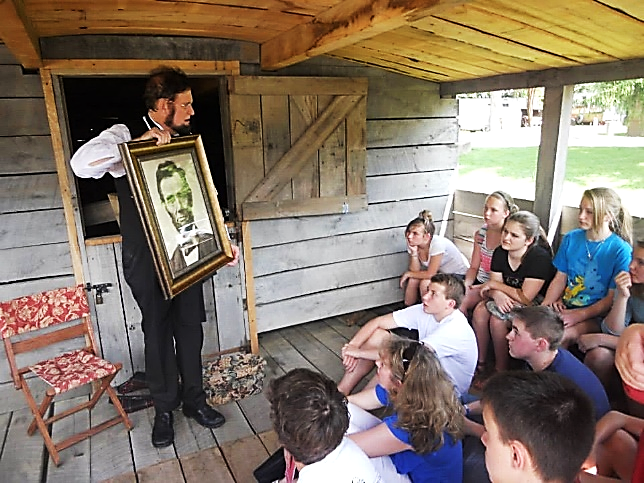 Robert has presented Abraham Lincoln at
      -Gettysburg, PA              -Washington, DC      
      -The Ohio Statehouse
      -The Ohio History Center      -The Columbus Metropolitan Libraries      -The homes of Pres. Grant, Hayes & Garfield 
Mr. Brugler presents an educational, enlightening, and informative look at the life of the 16th President.   
Hope Taft, Former First Lady of Ohio      
﻿“Bob is wonderful as an interpreter in teaching and informing his audience as well as engaging and entertaining adults and children.”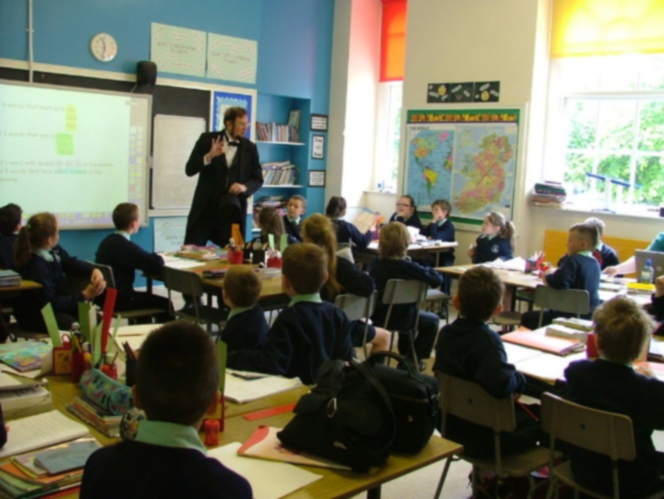 Gail Martin, The Marion County Historical Society
"Robert is totally engaging and makes you feel you are having a conversation with old Honest Abe himself.”Dr. Rick Weil, On President Reagan's Staff
“We so enjoyed the humor and knowledge that you so easily share.  It is an absolute pleasure and honor to listen and learn from you."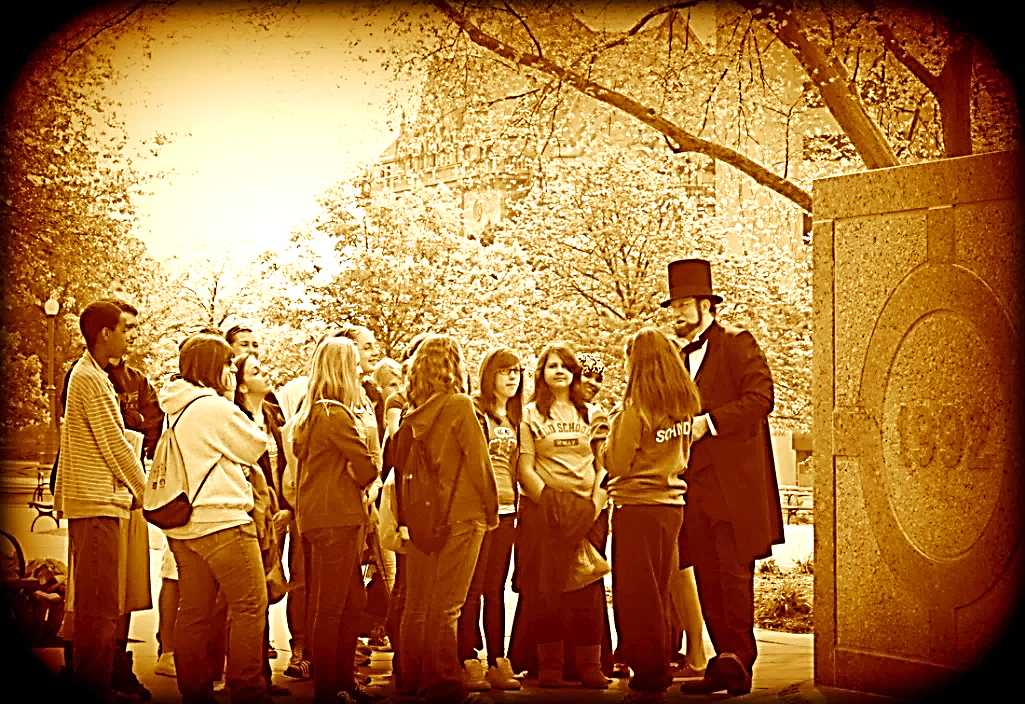      Many thanks for your consideration,  
      Robert Brugler 
     886 Middlebury Dr. N.     Worthington, OH  43085       Cell  614-312-7461     VisitWithAbe@gmail.com 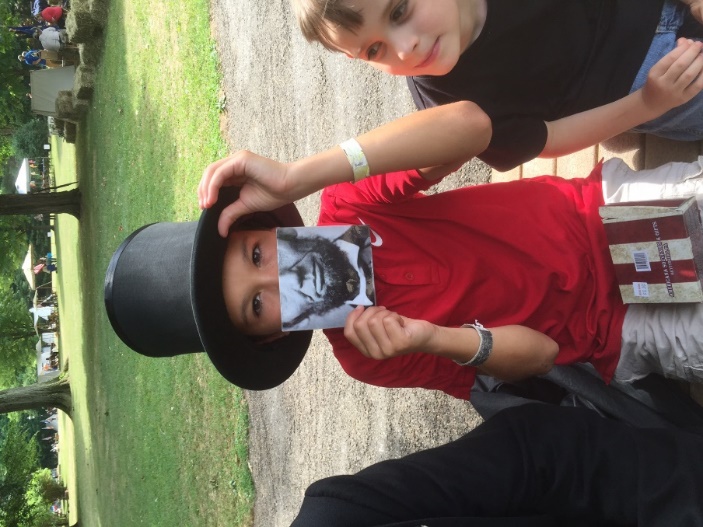 Nothing Better Prepares Today’s Students to Face the FutureThan the Study of the Past!"VISIT WITH ABE” IS A PROGRAM THAT: Allows your students to experience         "History" first hand!Challenges students to learn more, seek more, & read more! Gives students the opportunity to ask questions and receive answers from President Lincoln himself!Is appropriate for schools and other  educational settings and events.Can be customized for all audiences.Addresses such issues as peer pressure,         self-esteem, & character development.Also, expresses laughter, love, humor, forgiveness, morals, determination, and       above all, a sense of patriotism & pride!Children Presentations can be modified for any age group.
   1.  Growing up to be President
   2.  Lessons learned from Abe Lincoln
   3.  Abe Lincoln & his kids.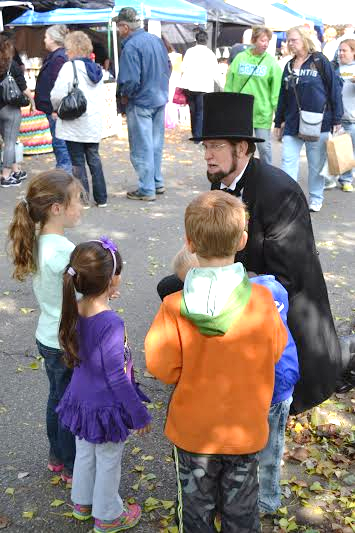    4.  Life in the Executive Mansion (White House)   5. Ask Abe Lincoln (or questions often asked can be supplied)
All fees include travel within 25 miles of my home in Worthington, OH.  Over 25 miles a charge of $.50 per mile is added. Overnight events are negotiable.Because I was a teacher for 35 years, I can adjust presentations to cover the curriculum from each class level.  Some schools request President Lincoln to come every year. 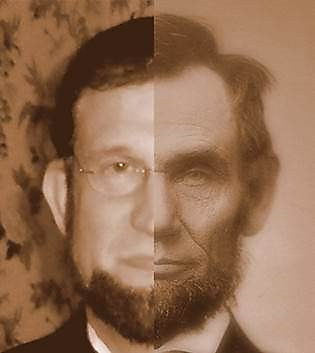     Ways to use "Visit with Abe” at Your School:        ● School Assemblies        ●  Open House        ●  P.T.A. Programs        ●  After School Programs        ● Festivals & Special EventsReference from a teacher where I spoke before they went to Washinton, D.C. & Gettysburg. 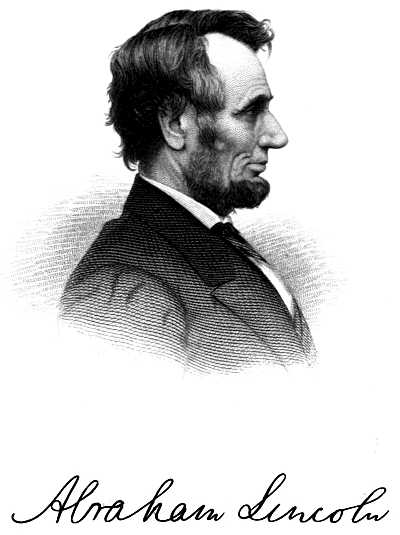 Susan Stovcik   stovciks@parmacityschools.org  440-667-9071           Visit With Abe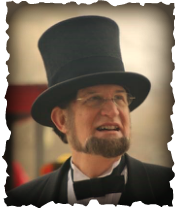  Abraham Lincoln     Presented by Robert Brugler                    Life-Member, the Association of Lincoln Presenters 886 Middlebury Dr. N.    Worthington, OH  43085 Cell 614-312-7461     	Fax 614-430-9008 Email VisitWithAbe@gmail.com    Website www.VisitWithAbe.comCONTRACT AND INFORMATION WORKSHEET  PLEASE COMPLETE AS SOON AS POSSIBLE.  Thank you.Today’s Date _______________ Presentation Date & Time __________________________________Group/Organization ______________________________   How many people are expected? _______ Main audience (Please check)    ___Adults   ___High School   ___Middle School   ___Elementary Address _________________________________________________________________________City __________________________________________________State______Zip______________Contact person ___________________________ E-mail Address ____________________________Phone _________________________________    Cell phone _______________________________Which of Robert’s Presentations are of interest to your group? Please see www.VisitWithAbe.com by clicking on the Presentation link.  _______________________________________________________________________________ How long would you like his presentation?    ____________________________________________Are you interested in a Question & Answer session after the presentation?   ____  Yes    ____ No       Should Robert do a meet and greet with the audience?  ____ Yes    ____ No    ____ Both      Will there be a Sound System?   _____ Yes     _____ No             Is there a Lapel Mic available? _____ Yes     _____ No     A press release is available at www.VisitWithAbe.com  at the Contract & Information link on my home page and PHOTOS may be found at the Slide Show link        Directions to the building/location where Robert will present. _______________________________________________________________________________________________________________________________________________________________________________________________Where do I park & what door do I enter?   ______________________________________________________________________________________________________________________________Knowing my audience beforehand allows me to adapt my presentation to their interest.  What other information may be useful? ____________________________________________________________________________________________________________________________________________________________________________________________________________________________________________In order to thank those who recommend me, please tell me how did you hear about my Lincoln Presentation?   ______________________________________________________________________________________________________________________________________________________________Note:  STILL PHOTOS may be taken of Mr. Brugler, even during his presentation, but please, no VIDEO OR             SOUND RECORDINGS unless preauthorized.Honorarium:    Please make checks payable to Robert BruglerPayment is appreciated on date of presentation unless otherwise arranged.PLEASE CHECK THAT THE ABOVE INFORMATION IS CORRECT, SIGN BELOW AND RETURN VIA MAIL OR EMAIL.My agreement to be at your event will not be considered complete untilI receive this signed contract by return mail or by email attachmentSignature __________________________________________________________   Date _________				Date Received (Robert will complete)   ___________________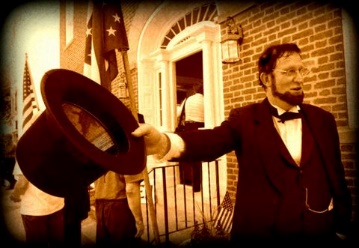          I am much obliged for your interest and assistance.                    Robert Brugler   1 presentation $150   2 presentations (same day) $200   3 presentations (same day) $250   All day appearance; up to 5 presentations $325